30° Drawn elbow, with O-ring gasket B30-200Packing unit: 1 pieceRange: K
Article number: 0055.0337Manufacturer: MAICO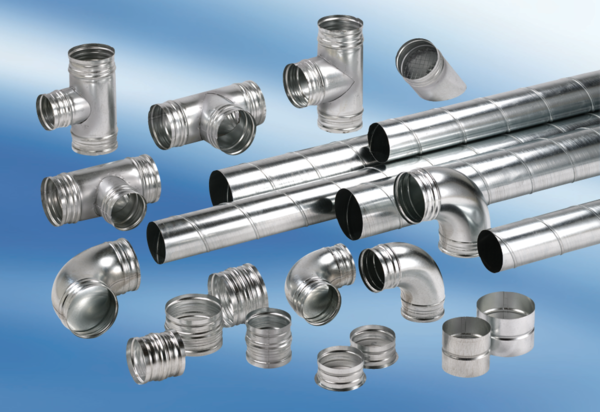 